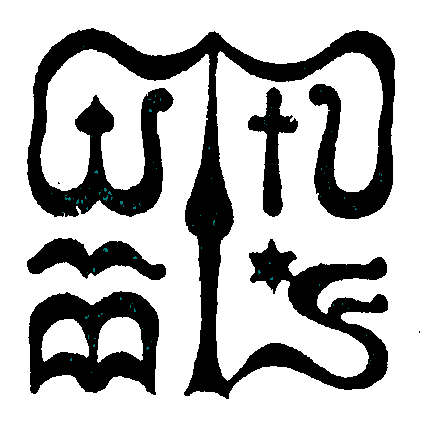 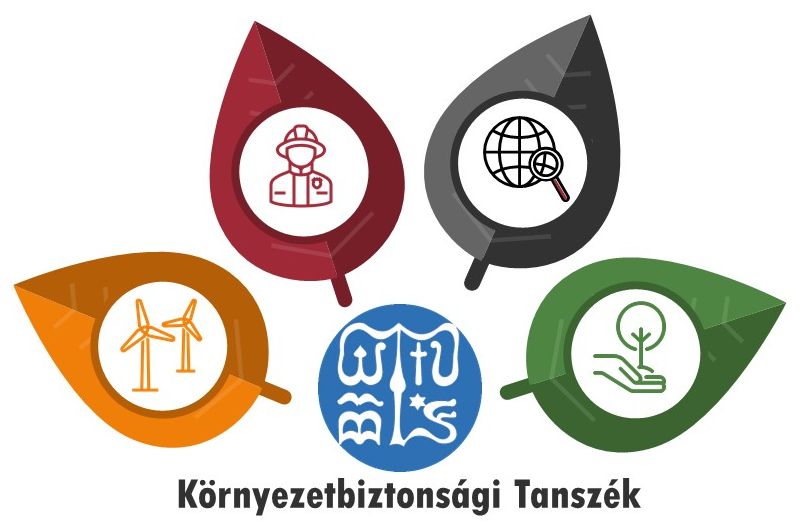 Wesley János Lelkészképző Főiskola john wesley theological collegeKÖRNYEZETBIZTONSÁGI TANSZÉKDEPARTMENT OF ENVIRONMENTAL SECURITYNYÁRI GYAKORLAT ŰRLAPHALLGATÓWJLF TÉMAVEZETŐFOGADÓINTÉZMÉNYFOGADÓ TÉMAVEZETŐA GYAKOLATA szakmai gyakorlat teljesült/nem teljesült.Kelt: : Igazolta: Aláírás: Név:Neptun kód:Név:BeosztásNév:Helyszín: Név:beosztás: elérhetőségIdőtartama:Terveyett tevékenység: Teljesítés feltétele